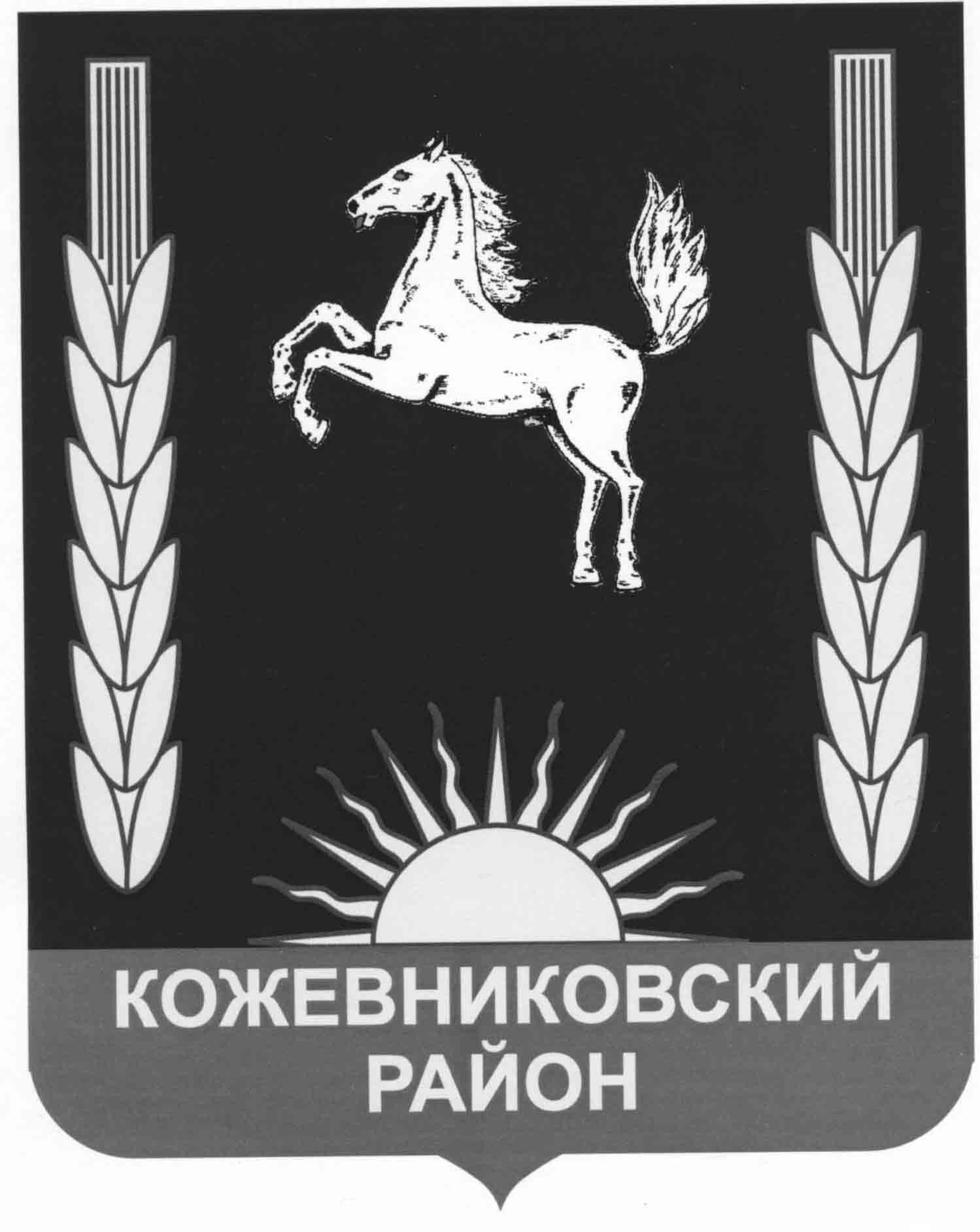 АДМИНИСТРАЦИЯ КОЖЕВНИКОВСКОГО РАЙОНАПОСТАНОВЛЕНИЕ_03.07.2020                                                                                                                                                          №  377  с. Кожевниково       Кожевниковского района       Томской областиВ целях совершенствования муниципального нормативного правового акта ПОСТАНОВЛЯЮ:1. Внести в постановление Администрации Кожевниковского района от 12.07.2012г. № 668 «Об утверждении Порядка принятия решений о разработке, формировании, реализации и оценки эффективности реализации муниципальных программ Кожевниковского района» следующие изменения:1.1.  Преамбулу  постановления изложить в новой редакции:«В соответствии со статьей 179 Бюджетного кодекса Российской Федерации, Уставом муниципального образования Кожевниковский район Томской области и в целях совершенствования программно-целевого планирования и повышения эффективности расходования бюджетных средств». 1.2. в Порядке принятия решения о разработке, формирования, реализации и оценки эффективности реализации муниципальных программ Кожевниковского района, утвержденном указанным постановлением:а) по всему тексту слова «муниципальное образование Кожевниковский район» заменить словами «муниципальное образование Кожевниковский район Томской области» в соответствующем падеже;б) пункт 1 изложить в следующей редакции:«1. Настоящий Порядок принятия решения о разработке, формирования, реализации и оценки эффективности реализации муниципальных программ Кожевниковского района (далее - Порядок) разработан в соответствии со статьей 179 Бюджетного кодекса Российской Федерации и регулирует порядок принятия решений о разработке муниципальных программ Кожевниковского района, формирования и реализации, сроков реализации муниципальных программ, контроля за их реализацией, а также порядок проведения оценки эффективности реализации муниципальных программ.»;в) пункт 2 изложить в новой редакции:«2.  Основные понятия, используемые в настоящем Порядке:Муниципальная программа Кожевниковского района (далее - МП) - документ стратегического планирования, содержащий комплекс планируемых мероприятий, взаимоувязанных по задачам, срокам осуществления, исполнителям и ресурсам и обеспечивающих наиболее эффективное достижение целей и решение задач социально-экономического развития Кожевниковского района. Подпрограмма МП (далее – подпрограмма) комплекс взаимоувязанных по целям, срокам и ресурсам мероприятий, выделенный исходя из масштаба и сложности задач, решаемых в рамках муниципальной программы, и направленный на решение одной задачи муниципальной программы.Мероприятие МП - действие, направленное на реализацию одной из задач муниципальной программы (подпрограммы МП).Инициатор разработки МП - Администрация Кожевниковского района, структурное подразделение Администрации Кожевниковского района, орган Администрации Кожевниковского района, формирующие предложение о разработке МП.Заказчик МП - Администрация Кожевниковского района, структурное подразделение Администрации Кожевниковского района, орган Администрации Кожевниковского района, являющийся главным распорядителем средств бюджета муниципального образования Кожевниковский район, который организует разработку МП, осуществляет в установленном порядке финансирование мероприятий МП и контроль за выполнением программных мероприятий.Разработчик МП - Администрация Кожевниковского района, структурное подразделение Администрации Кожевниковского района, орган Администрации Кожевниковского района, муниципальные учреждения Кожевниковского района, определенные в правовом акте Администрации Кожевниковского района о разработке МП, либо лицо, с которым Заказчиком МП в установленном порядке заключен договор о разработке МП, непосредственно осуществляющее разработку проекта МП. Разработчиком МП может выступить Заказчик МП.Исполнители МП - Администрация Кожевниковского района, структурные подразделения Администрации Кожевниковского района, органы Администрации Кожевниковского района, муниципальные учреждения Кожевниковского района, органы местного самоуправления поселений Кожевниковского района (по согласованию), иные органы и организации (по согласованию), участвующие в реализации мероприятий МП.Куратор МП - заместитель главы Кожевниковского района по соответствующему направлению деятельности, руководитель структурного подразделения Администрации Кожевниковского района, руководитель органа Администрации Кожевниковского района, на которого возложены функции по общей организации исполнения программы.Ответственный исполнитель МП - должностное лицо Администрации Кожевниковского района, структурного подразделения Администрации Кожевниковского района, органа Администрации Кожевниковского района, муниципального учреждения, подведомственного Администрации Кожевниковского района, на которого возложены функции по контролю за исполнением мероприятий муниципальной программы, формированию нормативных правовых актов, необходимых для реализации мероприятий муниципальной программы, составлению ежеквартальной и годовой отчетности по муниципальной программе, государственной регистрации муниципальной программы, а также внесению отчетных данных с целью мониторинга и контроля муниципальной программы в ГАС "Управление".»;г) абзац второй пункта 9 изложить в следующей редакции:«По итогам рассмотрения инициативных предложений инициатор разработки МП формирует предложение о разработке МП и направляет его в Отдел экономического анализа и прогнозирования Администрации Кожевниковского района (далее - Отдел ЭАиП) для проведения экспертизы в срок до 15 августа текущего года»;д) пункт 12.1. изложить в следующей редакции:«12.1. Одновременно с предложением о разработке МП инициатор разработки МП предоставляет в Отдел ЭАиП бюджетную заявку на очередной финансовый год по 1 приложения N 5 к настоящему Порядку и плановый период по форме 1.1 приложения N 5 к настоящему Порядку в срок до 15 августа текущего года»;е) абзац пятый пункта 16 изложить в новой редакции:«В паспорте МП, по тексту МП, в приложениях МП объем бюджетных ассигнований указывается в тысячах рублей с точностью до одного знака после запятой.»;ж) пункт 16 дополнить абзацем следующего содержания:«положений региональных проектов Томской области, разработанных в том числе в целях обеспечения достижения в Томской области целей и задач, определенных Указом Президента Российской Федерации от 07.05.2018 N 204 "О национальных целях и стратегических задачах развития Российской Федерации на период до 2024 года".»;з) пункт 19 изложить в новой редакции:«19. В целях обеспечения открытости и доступности информации, Заказчик МП размещает на официальном сайте Администрации Кожевниковского района в информационно-телекоммуникационной сети «Интернет» в разделе «Общественное обсуждение документов стратегического», «Стратегическое планирование на муниципальном уровне»  рубрики «Экономика», разработанный проект МП для общественного обсуждения. Замечания и предложения к проекту МП направляются Заказчику МП. Срок начала и окончания общественного обсуждения проектов документа определяется разработчиком, при этом общая продолжительность их проведения не может быть менее  15 рабочих дней и более 35 рабочих дней со дня его размещения. При разработке проекта программы формирования современной городской среды муниципального образования Кожевниковский район Томской области замечания и предложения к проекту МП направляются Заказчику в течение 30 дней со дня его размещения.»;и) пункт 22 изложить в новой редакции:«22. Заказчик МП на основании положительного заключения Отдела СЭР  согласовывает проект МП в порядке, установленной Инструкцией по делу производству в Администрации Кожевниковского района,  утвержденным распоряжением Администрацией Кожевниковского района от 19.01.2017 № 26-р.»;к) раздел 4. изложить в новой редакции:«4. ПОРЯДОК ФИНАНСИРОВАНИЯ МУНИЦИПАЛЬНЫХ ПРОГРАММ27. Объем бюджетных ассигнований на реализацию МП утверждается решением Думы Кожевниковского района о местном бюджете муниципального образования Кожевниковский район на очередной финансовый год и плановый период.Муниципальные программы подлежат приведению в соответствие с решением о бюджете не позднее трех месяцев со дня вступления его в силу.При изменении объемов ассигнований на реализацию МП, утвержденных решением Думы Кожевниковского района о местном бюджете муниципального образования Кожевниковский район Томской области на очередной финансовый год и плановый период, при необходимости, производится корректировка значений показателей целей и задач, показателей результата мероприятий МП.28. Для включения МП в сводный перечень МП на очередной финансовый год и плановый период Ответственный исполнитель МП с учетом хода реализации МП в текущем году уточняет объем средств, необходимый для финансирования МП в очередном финансовом году, и представляет в Отдел ЭАиП бюджетную заявку по МП, предлагаемой к финансированию в очередном финансовом году по форме 1   приложения № 5 к настоящему Порядку, и предлагаемой к финансированию на плановый период по форме 1.1 приложения №5 к настоящему Порядку. Срок предоставления бюджетных заявок в Отдел ЭАиП до 15 августа текущего года.29. В целях формирования бюджета муниципального образования Кожевниковский район Томской области на очередной финансовый год и плановый период Отдел ЭАиП, на основании поступивших от Ответственных исполнителей МП бюджетных заявок, уточняет и представляет в срок до 15 сентября текущего года в Управление финансов Администрации Кожевниковского района сводную бюджетную заявку по финансированию МП на очередной финансовый год и плановый период для рассмотрения на Бюджетной комиссии.30. Формирование сводного перечня МП по рейтингу (согласно приложению N 4 к настоящему Порядку) и проведение оценки эффективности реализации МП (в соответствии с приложением N 6 к настоящему Порядку) производятся Отделом ЭАиП.31. С учетом сформированного Отделом ЭАиП сводного перечня МП Бюджетная комиссия принимает решение о включении утвержденных МП в проект бюджета муниципального образования Кожевниковский район Томской области на очередной финансовый год и плановый период, либо о невключении утвержденных МП в проект бюджета муниципального образования Кожевниковский район Томской области.32. Реализация МП осуществляется Заказчиком МП и исполнителями МП в течение периода, на который она разработана, путем выполнения предусмотренных мероприятий.33. Информацию о действующих и разрабатываемых государственных программах Российской Федерации и Томской области отделы Администрации Кожевниковского района получают от отраслевых Департаментов Администрации Томской области с целью участия муниципального образования Кожевниковский район Томской области в данных государственных программах.34. Администрация Кожевниковского района, структурные подразделения Администрации Кожевниковского района, органы Администрации Кожевниковского района, муниципальные учреждения Кожевниковского района, руководствуясь действующим законодательством и муниципальными правовыми актами, организуют разработку проектов МП, подготовку и оформление документов, необходимых для участия муниципального образования Кожевниковский район Томской области в реализации государственных программ Томской области и (или) государственных программ Российской Федерации, и направляют в установленном порядке подготовленные соответствующим образом материалы и документы в уполномоченные органы исполнительной власти Томской области (структурные подразделения Администрации Томской области) для участия муниципального образования Кожевниковский район Томской области в областных и (или) федеральных государственных программах.Из общих расходов на реализацию муниципальной программы выделяются расходы, связанные с осуществлением капитальных вложений в объекты капитального строительства муниципальной собственности и (или) приобретением объектов недвижимого имущества в муниципальную собственность (по годам реализации и источникам финансирования). При включении в муниципальную программу мероприятий, предусматривающих предоставление бюджетных инвестиций (субсидий) на указанные цели, следует руководствоваться Правилами осуществления капитальных вложений в объекты муниципальной  собственности Кожевниковского района за счет средств районного бюджета, утвержденными постановлением Администрации Кожевниковского района от 16.04.2014 №229 и Правилами принятия решений о предоставлении субсидии из районного бюджета на осуществление капитальных вложений в объекты капитального строительства муниципальной собственности Кожевниковского района и приобретение объектов недвижимого имущества в муниципальную собственность Кожевниковского района, утвержденными постановлением Администрации Кожевниковского района от16.04.2014 №230.»;  л) пункт 37 изложить в новой редакции:«37. Для обеспечения мониторинга и анализа хода реализации МП Заказчик МП представляет в Отдел ЭАиП:отчет о выполнении мероприятий МП за год по форме согласно приложению N 7 к настоящему Порядку не позднее 1 марта года, следующего за отчетным;отчет о результатах реализации МП за год по форме согласно приложению N 8 к настоящему Порядку не позднее 1 марта года, следующего за отчетным, с пояснительной запиской, которая должна содержать следующую информацию:о выполнении программных мероприятий;о причинах невыполнения (при наличии) и несвоевременного выполнения мероприятий и мерах, принимаемых по устранению выявленных отклонений при реализации программы;о достижении целевых индикаторов (показателей);о результативности программы, оценке степени выполнения задач.»;м) пункт 38 изложить в новой редакции:«38. На основании годовой отчетности Отдел ЭАиП формирует сводный годовой доклад о ходе реализации и оценке эффективности МП и представляет его на бумажном носителе Главе Кожевниковского района (копия - в Управление финансов Администрации Кожевниковского района) до 1 апреля года, следующего за отчетным.Сводный годовой доклад о ходе реализации и оценке эффективности МП содержит:а) сведения об основных результатах реализации МП за отчетный период;б) сведения о степени соответствия установленных и достигнутых целевых индикаторов и показателей МП за отчетный год;в) сведения о выполнении расходных обязательств муниципального образования  Кожевниковский район Томской области, связанных с реализацией МП;г) при необходимости - предложения об изменении форм и методов управления реализацией МП, о сокращении (увеличении) финансирования и (или) досрочном прекращении отдельных мероприятий или МП в целом.Сводный годовой доклад о ходе реализации и оценке эффективности МП рассматривается на заседании Думы Кожевниковского района, в рамках отчета об исполнении бюджета муниципального образования Кожевниковский район.Сводный годовой доклад о ходе реализации и оценке эффективности МП подлежит размещению на официальном сайте Администрации Кожевниковского района в информационно-телекоммуникационной сети «Интернет».»;н) пункт 42 изложить в новой редакции:«42. Управление делами Администрации Кожевниковского района в течение 3 дней со дня утверждения муниципальной программы или внесения в неё изменений направляет ответственному исполнителю МП, с учетом требований законодательства Российской Федерации о государственной, коммерческой, служебной и иной охраняемой законом тайне, в электронном виде на соответствующий адрес электронной почты:- скан-копию нормативно-правового акта, утвердившего муниципальную программу или внесение изменений в муниципальную программу;- актуальную редакцию муниципальной программы.»;о) пункт 43 дополнить подпунктом 2): «2) в целях мониторинга и контроля реализации МП в федеральной информационной системе стратегического планирования, созданной посредством ГАС "Управление", вносит соответствующие отчетные данные в сроки, определенные Минэкономразвития России.»;п) приложение 1 к Порядку изложить в новой редакции согласно приложению 1 к настоящему постановлению;р) приложение 5 к Порядку изложить в новой редакции согласно приложению 2 к настоящему постановлению;с) пункт 5 приложения 6 к Порядку изложить в новой редакции:«5. По итогам проведения оценки эффективности реализации МП  Отдел ЭАиП представляет в Управление финансов Администрации Кожевниковского района для рассмотрения на Бюджетной комиссии до 15 августа текущего года:перечень МП с предложением о продолжении их реализации с сохранением установленного объема бюджетных ассигнований за счет средств местного бюджета (в случае высокой эффективности реализации МП);перечень МП с предложением об изменении (сокращении или увеличении) установленного объема бюджетных ассигнований на реализацию МП за счет средств местного бюджета начиная с очередного финансового года (в случае достаточной эффективности реализации МП); перечень МП с предложением о необходимости пересмотра целей, задач МП, их показателей и (или) пересмотра мероприятий МП и объемов финансирования либо предложение о досрочном прекращении реализации МП (в случае низкой эффективности реализации МП).»;т) приложение 2 к постановлению Администрации Кожевниковского района от 12.07.2012 № 668 «Об утверждении Порядка принятия решений о разработке, формировании, реализации и оценки эффективности реализации муниципальных программ Кожевниковского района» изложить в новой редакции согласно приложению 3 к настоящему постановлению.2. Опубликовать настоящее постановление в районной газете «Знамя труда» и разместить на официальном сайте органов местного самоуправления Кожевниковского района.3.   Настоящее постановление вступает в силу со дня его опубликования.         4. Контроль за исполнением настоящего постановления возложить на первого заместителя Главы района Кучера В.В.Глава района                                                                                                       А.А. МалолеткоПриложение 1к постановлениюАдминистрации Кожевниковского районаот 03.07.2020_ № 377Приложение N 1к Порядкупринятия решений о разработке муниципальных программКожевниковского района и их формирования и реализацииПАСПОРТмуниципальной программы Кожевниковского района____________________________________________________ (наименование МП)Приложение 2к постановлениюАдминистрации Кожевниковского районаот 03.07.2020 № 377Приложение N 5к Порядкупринятия решений о разработке муниципальных программКожевниковского района и их формирования и реализацииФорма 1БЮДЖЕТНАЯ ЗАЯВКАна финансирование муниципальной программына ___________ год"_______________________________________________"(наименование МП (проекта МП))_______________________________________________(когда и каким нормативным актом утверждена) <2>    --------------------------------    <1>  указывается  уровень  обязательного  софинансирования  из  средствфедерального,   областного,  местного  бюджетов  <2> если проект МП, то не заполняется Куратор МП ______________ ____________________ ________________              подпись     (расшифровка подписи)     датаИсполнитель ______________ ____________________ ________________              подпись     (расшифровка подписи)     датаФорма 1.1БЮДЖЕТНАЯ ЗАЯВКАна финансирование муниципальной программына 20___ - 20___ годы"_______________________________________________"(наименование МП (проекта МП))_______________________________________________(когда и каким нормативным актом утверждена) <2>    --------------------------------    <1>  указывается  уровень  обязательного  софинансирования  из  средствфедерального,   областного,  местного  бюджетов     <2> если проект МП, то не заполняетсяКуратор МП ______________ ____________________ ________________              подпись     (расшифровка подписи)     датаИсполнитель ______________ ____________________ ________________              подпись     (расшифровка подписи)     датаПриложение 3к постановлениюАдминистрации Кожевниковского районаот 03.07.2020 № 377Приложение №2 к Постановлению Администрации Кожевниковского района от 28.12.2016г. №709 Графикрассмотрения, утверждения и отчетности муниципальных  программО внесении изменений в постановление Администрации Кожевниковского района от 12.07.2012г. № 668 «Об утверждении Порядка принятия решений о разработке, формировании, реализации и оценки эффективности реализации муниципальных программ Кожевниковского района»Первый заместитель Главы района _______________ В.В. Кучер_______________ 2020 г.       Акулова Е.Г. (244)22568Главный специалист-юрист отдела правовой и кадровой работы _______________ Е.А. Маслова_______________ 2020 г.       Начальник управления финансовАдминистрации района______________ О.Л. Вильт___________ 2020 г.Для рассылки:Отдел муниципального хозяйства;Отдел образования;Отдел по культуре, молодежной политике и связям с общественностью;Отдел правовой и кадровой работы;Управление финансов;Управление по социально-экономическому развитию села.Наименование МП (подпрограммы МП)Полное наименование программыПолное наименование программыПолное наименование программыПолное наименование программыПолное наименование программыПолное наименование программыКуратор МПЗаказчик МПИсполнители МПЦель социально-экономического развития Кожевниковского района, на которую направлена реализация МПЦель МП (подпрограммы МП)Социально-экономические результаты, достижение которых обеспечивается осуществлением предлагаемых мероприятий и решением соответствующих задачСоциально-экономические результаты, достижение которых обеспечивается осуществлением предлагаемых мероприятий и решением соответствующих задачСоциально-экономические результаты, достижение которых обеспечивается осуществлением предлагаемых мероприятий и решением соответствующих задачСоциально-экономические результаты, достижение которых обеспечивается осуществлением предлагаемых мероприятий и решением соответствующих задачСоциально-экономические результаты, достижение которых обеспечивается осуществлением предлагаемых мероприятий и решением соответствующих задачСоциально-экономические результаты, достижение которых обеспечивается осуществлением предлагаемых мероприятий и решением соответствующих задачПоказатели цели МП (подпрограммы МП) и их значения (с детализацией по годам реализации)Показатели1-й годi-й годi-й годпоследний годпоследний годПоказатели цели МП (подпрограммы МП) и их значения (с детализацией по годам реализации)1.Показатели цели МП (подпрограммы МП) и их значения (с детализацией по годам реализации)2.Показатели цели МП (подпрограммы МП) и их значения (с детализацией по годам реализации)3.Задачи МП (подпрограммы МП)Перечень задач, обеспечивающих достижение поставленных целейПеречень задач, обеспечивающих достижение поставленных целейПеречень задач, обеспечивающих достижение поставленных целейПеречень задач, обеспечивающих достижение поставленных целейПеречень задач, обеспечивающих достижение поставленных целейПеречень задач, обеспечивающих достижение поставленных целейПоказатели задач МП (подпрограммы МП) и их значения (с детализацией по годам реализации)Показатели1-й годi-й годi-й годпоследний годпоследний годПоказатели задач МП (подпрограммы МП) и их значения (с детализацией по годам реализации)1.Показатели задач МП (подпрограммы МП) и их значения (с детализацией по годам реализации)2.Показатели задач МП (подпрограммы МП) и их значения (с детализацией по годам реализации)3.Сроки и этапы реализации МП (подпрограммы МП)Перечень подпрограмм МП (при наличии)Объем и источники финансирования МП (подпрограммы МП) (с детализацией по годам реализации, тыс. рублей)ИсточникиВсего1-й годi-й годi-й годпоследний годОбъем и источники финансирования МП (подпрограммы МП) (с детализацией по годам реализации, тыс. рублей)федеральный бюджет (по согласованию)Объем и источники финансирования МП (подпрограммы МП) (с детализацией по годам реализации, тыс. рублей)областной бюджет (по согласованию)Объем и источники финансирования МП (подпрограммы МП) (с детализацией по годам реализации, тыс. рублей)районный бюджетОбъем и источники финансирования МП (подпрограммы МП) (с детализацией по годам реализации, тыс. рублей)бюджеты поселений (по согласованию)Объем и источники финансирования МП (подпрограммы МП) (с детализацией по годам реализации, тыс. рублей)внебюджетные источники (по согласованию)Объем и источники финансирования МП (подпрограммы МП) (с детализацией по годам реализации, тыс. рублей)всего по источникамОрганизация управления МП (подпрограммы МП)Реализацию МП (подпрограммы МП) осуществляет заказчик МП. Общий контроль за реализацией МП осуществляет куратор МП. Текущий контроль и мониторинг реализации МП осуществляют заказчик МП, исполнители МП, являющиеся главными распорядителями средств местного бюджетаРеализацию МП (подпрограммы МП) осуществляет заказчик МП. Общий контроль за реализацией МП осуществляет куратор МП. Текущий контроль и мониторинг реализации МП осуществляют заказчик МП, исполнители МП, являющиеся главными распорядителями средств местного бюджетаРеализацию МП (подпрограммы МП) осуществляет заказчик МП. Общий контроль за реализацией МП осуществляет куратор МП. Текущий контроль и мониторинг реализации МП осуществляют заказчик МП, исполнители МП, являющиеся главными распорядителями средств местного бюджетаРеализацию МП (подпрограммы МП) осуществляет заказчик МП. Общий контроль за реализацией МП осуществляет куратор МП. Текущий контроль и мониторинг реализации МП осуществляют заказчик МП, исполнители МП, являющиеся главными распорядителями средств местного бюджетаРеализацию МП (подпрограммы МП) осуществляет заказчик МП. Общий контроль за реализацией МП осуществляет куратор МП. Текущий контроль и мониторинг реализации МП осуществляют заказчик МП, исполнители МП, являющиеся главными распорядителями средств местного бюджетаРеализацию МП (подпрограммы МП) осуществляет заказчик МП. Общий контроль за реализацией МП осуществляет куратор МП. Текущий контроль и мониторинг реализации МП осуществляют заказчик МП, исполнители МП, являющиеся главными распорядителями средств местного бюджетаНаименование мероприятийГРБСУточненный годовой план на 1 августа текущего года, тыс. руб.<2>Уточненный годовой план на 1 августа текущего года, тыс. руб.<2>Уточненный годовой план на 1 августа текущего года, тыс. руб.<2>Уточненный годовой план на 1 августа текущего года, тыс. руб.<2>Уточненный годовой план на 1 августа текущего года, тыс. руб.<2>Уточненный годовой план на 1 августа текущего года, тыс. руб.<2>Показатель мероприятияПрогноз на ______ год, тыс. руб.Прогноз на ______ год, тыс. руб.Прогноз на ______ год, тыс. руб.Прогноз на ______ год, тыс. руб.Прогноз на ______ год, тыс. руб.Прогноз на ______ год, тыс. руб.Прогноз на ______ год, тыс. руб.Показатель мероприятияПримечание <1>Наименование мероприятийГРБСВсегов т.ч.в т.ч.в т.ч.в т.ч.в т.ч.Показатель мероприятияВсегов т.ч.в т.ч.в т.ч.в т.ч.в т.ч.в т.ч.Показатель мероприятияПримечание <1>Наименование мероприятийГРБСВсегофедеральный бюджетобластной бюджетместный бюджетбюджет поселениявнебюджетные источникиПоказатель мероприятияВсегофедеральный бюджетобластной бюджетместный бюджетв т.ч. обязательное софинансирование за счет средств местного бюджетабюджет поселениявнебюджетные источникиПоказатель мероприятияПримечание <1>12ИТОГО:Наименование мероприятийГРБСПрогноз на ______ год, тыс. руб.Прогноз на ______ год, тыс. руб.Прогноз на ______ год, тыс. руб.Прогноз на ______ год, тыс. руб.Прогноз на ______ год, тыс. руб.Прогноз на ______ год, тыс. руб.Показатель мероприятияПрогноз на ______ год, тыс. руб.Прогноз на ______ год, тыс. руб.Прогноз на ______ год, тыс. руб.Прогноз на ______ год, тыс. руб.Прогноз на ______ год, тыс. руб.Прогноз на ______ год, тыс. руб.Прогноз на ______ год, тыс. руб.Показатель мероприятияПримечание <1>Наименование мероприятийГРБСВсегов т.ч.в т.ч.в т.ч.в т.ч.в т.ч.Показатель мероприятияВсегов т.ч.в т.ч.в т.ч.в т.ч.в т.ч.в т.ч.Показатель мероприятияПримечание <1>Наименование мероприятийГРБСВсегофедеральный бюджетобластной бюджетместный бюджетбюджет поселениявнебюджетные источникиПоказатель мероприятияВсегофедеральный бюджетобластной бюджетместный бюджетв т.ч. обязательное софинансирование за счет средств местного бюджетабюджет поселениявнебюджетные источникиПоказатель мероприятияПримечание <1>12ИТОГО:№ п/пМатериалы и документыОтветственный исполнительСрок предоставленияАдресат предоставления                            Этап принятия решения о разработке МП                            Этап принятия решения о разработке МП                            Этап принятия решения о разработке МП                            Этап принятия решения о разработке МП                            Этап принятия решения о разработке МП1.1Предложение о разработке МПИнициатор разработки МППо итогам рассмотрения инициативных предложений до 15 августа  текущего годаОтдел экономического анализа и прогнозирования1.2Заключение о целесообразности (нецелесообразности) разработки заявленной МПОтдел экономического анализа и прогнозированияВ течение 7 дней после получения предложенияЗаказчик1.3Перечни предложений о разработке МП и заключение отдела экономического анализа и прогнозированияЗаказчикПосле получения заключения от отдела экономического анализа и прогнозированияУправление финансов1.4Заключение (положительное или с замечаниями и предложениями по корректировке предложения) об объеме бюджетных ассигнованийУправление финансовПосле принятия решения о разработке МПЗаказчик1.5Проект муниципального правового акта Администрации Кожевниковского района о разработке МП с приложением заключений о целесообразности их разработки от отдела экономического анализа и прогнозирования и управления финансовЗаказчикПосле получения положительного заключения на предложения от Управления финансовПриемная Главы Администрации Кожевниковского района2.Формирование МПФормирование МПФормирование МПФормирование МП2.1Проект МПЗаказчикПо окончании подготовки проектаНа сайт Администрации Кожевниковского района для публичного обсуждения2.2Замечания и предложения к проекту МП Срок начала и окончания общественного обсуждения проектов документа определяется разработчикомЗаказчику 2.3Проект МП, доработанный с учетом поступивших в ходе публичного обсуждения замечаний и предложений, с проектом МП и сопроводительным письмомЗаказчикПо окончании подготовкиОтдел экономического анализа и прогнозирования2.4Заключение на проект МПОтдел экономического анализа и прогнозированияВ 10-дневный срок с момента поступления проекта МПЗаказчик 2.5Проект МП с заключением отдел экономического анализа и прогнозированияЗаказчик В соответствии с инструкцией по делу производству администрации Кожевниковского района от 19.01.2017 № 26-р.На согласование в соответствующие отделы Администрации Кожевниковского района2.6Проект муниципального правового акта Администрации Кожевниковского района с заключением отдела экономического анализа и прогнозирования и согласованный с отделами Администрации Кожевниковского районаЗаказчик Не позднее 1 ноября текущего годаГлава Кожевниковского района 2.7Утвержденную МП и постановление об утвержденииЗаказчикВ течение 3 рабочих дней после ее утвержденияРазмещает на официальном сайте Администрации Кожевниковского района3.Финансирование МПФинансирование МПФинансирование МПФинансирование МП3.1Бюджетная заявка по МП (согласно приложению №5)Заказчик До 15 августа текущего годаОтдел экономического анализа и прогнозирования3.3Сводная бюджетная заявка по финансированию МП Отдел экономического анализа и прогнозированияДо 15 сентября текущего годаУправление финансов3.4Сводный перечень МП по рейтингу (приложение №4)Отдел экономического анализа и прогнозированияВ срок, установленный графиком разработки проекта бюджета МО Кожевниковский район на очередной финансовый годУправление финансов3.5Формирование проекта бюджета МО Кожевниковский районУправление финансовВ соответствии с графиком утвержденным бюджетомДума Кожевниковского района4.Мониторинг и контроль за реализацией мероприятий МПМониторинг и контроль за реализацией мероприятий МПМониторинг и контроль за реализацией мероприятий МПМониторинг и контроль за реализацией мероприятий МП4.1Назначение должностного лица, ответственного за выполнение программы, за предоставления отчетов по программамЗаказчик Не позднее 10 дней после утверждения МПОтдел экономического анализа и прогнозирования4.2Отчет о реализации МП (согласно приложениям №7,8)ЗаказчикНе позднее 1 марта года, следующего за отчетнымОтдел экономического анализа и прогнозирования4.3Сводный годовой доклад о ходе реализации и оценке эффективности МПОтдел экономического анализа и прогнозированияДо 1 апреля года, следующего за отчетнымГлава Кожевниковского района (копия – в Управление финансов) и  размещает на официальном сайте Администрации Кожевниковского района4.4Сводный годовой доклад о ходе реализации и оценке эффективности МПГлава Кожевниковского района (Первый заместитель Главы)После согласования с Главой Кожевниковского районаДума Кожевниковского района5.Внесение изменений в МПВнесение изменений в МПВнесение изменений в МПВнесение изменений в МП5.1Подготовка проекта постановления Администрации Кожевниковского района (при внесении изменений в МП или досрочном прекращении программы) (с приложением пояснительной записки, отражающей причины изменений и их влияние на показатели эффективности реализации программы)ЗаказчикПо мере необходимостиОтдел экономического анализа и прогнозирования, Управление финансов5.2Внесение изменений в МП в случае изменения ассигнований на реализацию МП решением Думы Кожевниковского района  о бюджетеЗаказчик В соответствие с решением о бюджете не позднее трех месяцев со дня вступления его в силуОтдел экономического анализа и прогнозирования Управление финансов5.3Ходатайство для включения в проект решения Думы Кожевниковского района об уточнении бюджета на текущий финансовый год (изменение годовых объемов финансирования по инициативе Заказчика)Заказчик До формирования проекта об уточнении бюджета на текущий финансовый годУправление финансов5.4Внесение изменений в МП (в случае если произведено увеличение ассигнований на реализацию МП или перераспределение ассигнований между мероприятиями МП)ЗаказчикДо осуществления финансирования расходов на данное мероприятие (согласно внесенным изменениям) в рамках МПОтдел экономического анализа и прогнозирования Управление финансов5.51)Скан-копия НПА, утвердившего МП или внесение изменений в МП;2) утвержденную МП или действующую редакцию МПУправление делами Администрации Кожевниковского района В течение 3 дней со дня утверждения МП или внесения в неё изменений в электронном виде Ответственные исполнители МП5.6Направляет уведомление об утверждении или внесении изменений МП Ответственные исполнители МПВ течение 10 дней со дня утверждения МП или внесения в неё измененийв федеральный орган государственной власти ГАС «Управление»